#103LAWRENCIUMLr103[262]ONTDEKKINGNAAMKORTSTONDIG10HOURSKrediet voor de ontdekking van lawrencium werd gege-ven gezamenlijk aan wetenschappers uit deVS en de Sovjet-Unie .Lawrencium is vernoemd naar  Ernest Lawrence, dievond de cyclotrondeeltjesversneller  uit  .Lawrencium wordt alleen in minuscule hoeveel-heden gemaakt en de meest stabiele isotoop heeft een halfwaardetijd van slechts tien uur.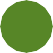 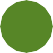 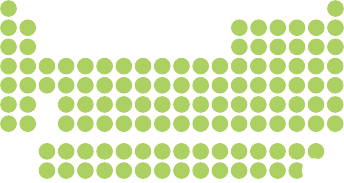 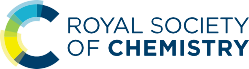 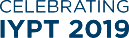 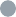 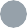 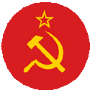 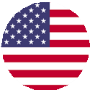 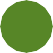 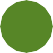 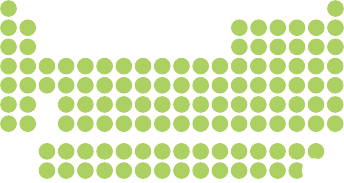 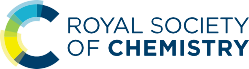 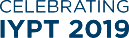 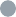 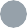 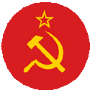 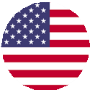 Ci	© 2019 Andy Brunning/Royal Society of Chemistry#IYPT2019